Отчет о проведении осенней «Недели психологии» в МБОУ Весеннинской ООШ в 2023-2024 учебном году.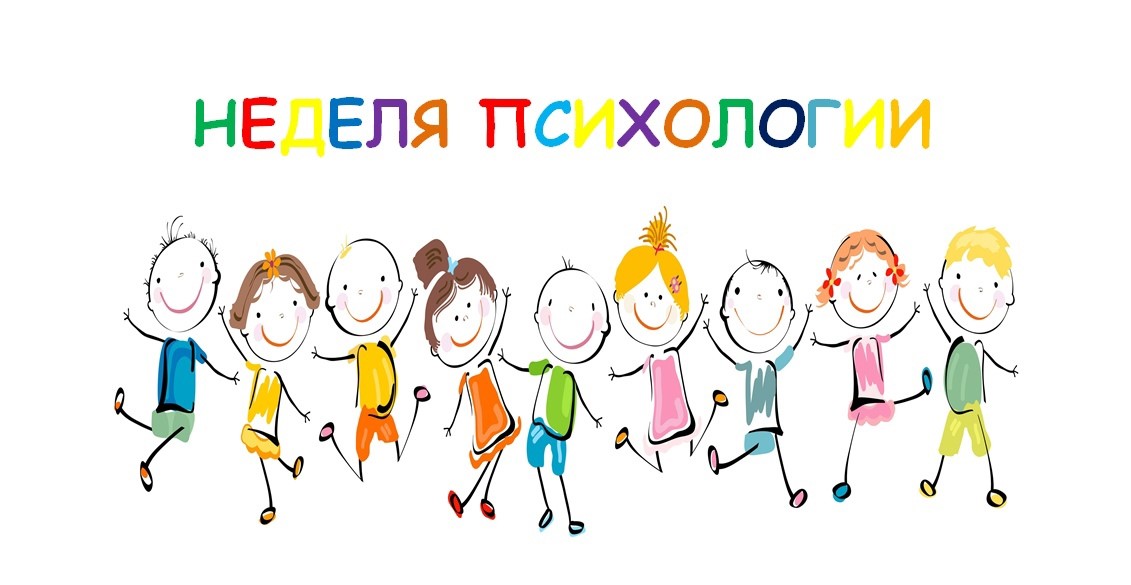 В период с 20 по 24 ноября 2023 г. в нашей школе проводился цикл мероприятий в рамках традиционной осенней сессии «Неделя психологии».«Неделя психологии» - система запланированных мероприятий, обеспечивающая формирование стрессоустойчивости у детей и подростков, способствующая психологическому настрою и позитивной мотивации обучающихся.К задачам Недели психологии относятся:– повышение психологической компетентности участников образовательныхотношений;- актуализация знаний и представлений участников образовательных отношений о возможностях применения в повседневной жизни достижений психологической науки, ее роли в организации образовательной среды;– создание условий для формирования и поддержания устойчивых дружеских отношений на основе принятия и взаимоуважения, содействие духовно - нравственному развитию и воспитанию личности, поддержание психологически безопасной образовательной среды;- развитие стрессоустойчивости и совершенствование навыков саморегуляции;– развитие коммуникативной компетентности, социальной гибкости, дружелюбия, освоение навыков распознавания эмоций (своих и собеседника), невербальных сигналов в процессе общения, совершенствование навыков конструктивного разрешения конфликтной ситуации, в том числе самоанализа своего психологического состояния и имеющихся ресурсов личности, повышение культуры межличностного взаимодействия.В мероприятиях «Недели психологии» имели возможность принять участие учащиеся и педагоги школы.Тема мероприятия: Моббинг и буллинг - основные понятия жестокого обращения в детской и подростковой среде.Моббинг и буллинг - основные понятия жестокого обращения в детской среде.Моббинг – это преимущественно групповые формы притеснения ребенка.Буллинг предполагает травлю одного ребенка другим. Этот  термин используется наиболее часто, ассоциируют этот термин с травлей.Проявления жестоких отношений в детской среде многообразны: от безобидных шуток («приколов»), на взгляд самих шутников («приколистов»), до травли и тяжёлых насильственных действий, которые могут заканчиваться покушением на убийство и самим убийством. Поэтому обсуждаемая  проблема автоматически затрагивает все эти слои общества от высшей государственной власти до ответственного отношения института семьи, с которой всё в нашей жизни и начинается.Целью данной работы является обучение подростков навыкам и приемам саморегуляции в стрессовых ситуациях, укрепление позитивного отношения к себе и окружающим.На этом мероприятии предоставлена информация о том, что такое буллинг.  В переводе с английского языка буллинг (bullying) означает преследование, запугивание, третирование, что часто можно встретить в школьной среде. Такое давление на личность может быть, как психологическим, так и физическим… И как его избежать.В первый день учащиеся школы изучили видеоматериал о буллинге среди детей.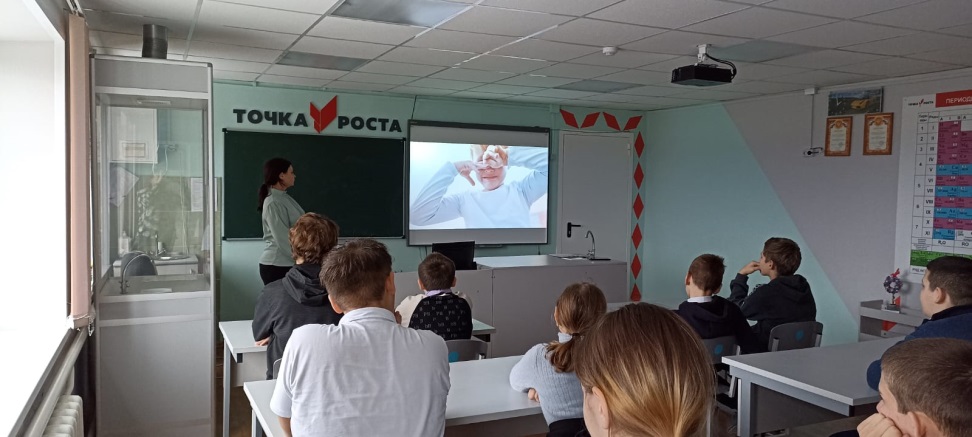 Во второй день «Недели Психологии» была проведена информация в виде раздачи памяток с информацией, что такое «Жестокое обращение сверстников».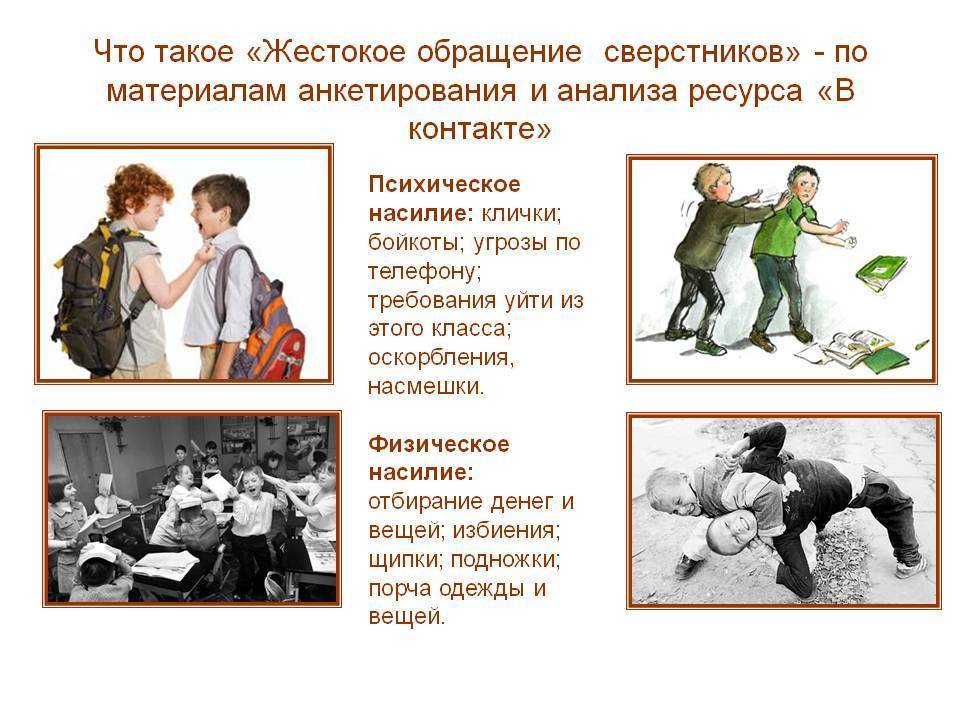 В третий день был проведен классный час, на котором обсуждались вопросы: -Что такое буллинг»?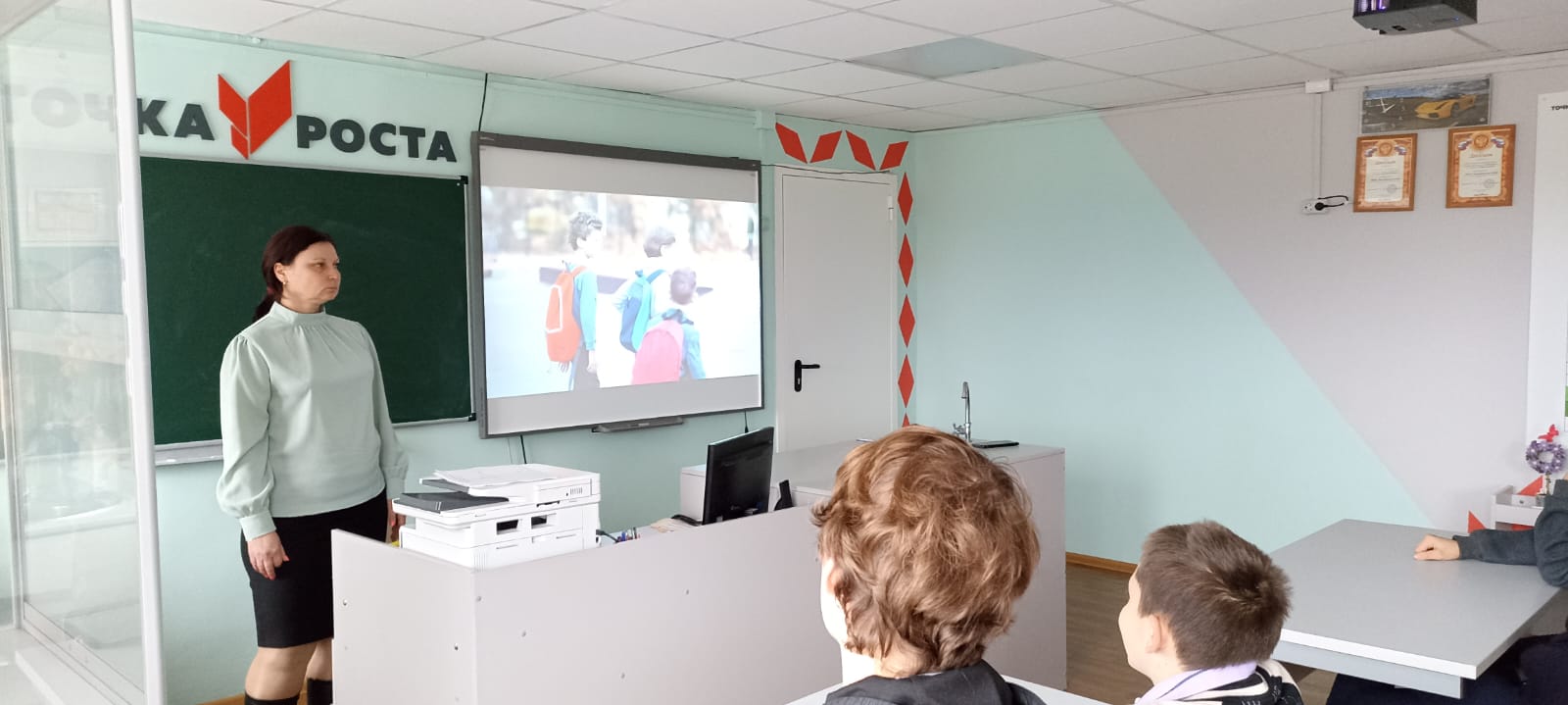  - Является ли буллинг правонарушением и есть ли за это ответственность?- Как избежать буллинга в своей жизни?В четвертый день психолог школы Копач Ольга Сергеевна предоставила информацию о том, какие подростки становятся преследователями, а точнее:        - привыкшие добиваться своих целей, подчиняя себе других;- легко возбудимые и очень импульсивные, с агрессивным поведением;- не умеющие сочувствовать своим жертвам;- физически сильные;- желающие быть в центре внимания, стремящиеся к лидерству;- уверенные в своем превосходстве над жертвой;- с высоким уровнем притязания;- агрессивные, «нуждающиеся» в жертве для своего самоутверждения;- не способные на компромисс;- со слабым самоконтролем;- интуитивно чувствующие силу и слабость других членов группы.В пятый день учащиеся ознакомились с информацией, какие подростки становятся жертвами буллинга. Ольга Сергеевна конкретезировала:- пугливые, чувствительные, замкнутые и застенчивые;- тревожные, не уверенные в себе, с заниженной самооценкой;- склонные к депрессии;- без друзей среди сверстников, предпочитающие общение с взрослыми;- физически более слабые, чем их сверстники;- уже имеющие негативный опыт общения со сверстниками;- из неблагополучных семей;- подвергаемые физическим насилиям дома;- с развитыми комплексами неполноценности;- предпочитающие умалчивать о насилии и издевательствах;- не умеющие просить помощи и не верящие в то, что могут получить защиту от взрослых;- уверенные в том, что заслуживают быть жертвой, и потенциально готовые к принятию насилия со стороны преследователей, смирившиеся с этим насилием;- те, чьё поведение не стандартно для конкретной группы и вызывает раздражение у других членов данной;- подростки с внешними особенностями и особенностями психофизического развития.И завершилась «Неделя психологии» рефлексией.Положительным достижением можно считать то, что по сравнению с обычной ежедневной работой активность участников образовательного процесса значительно возросла.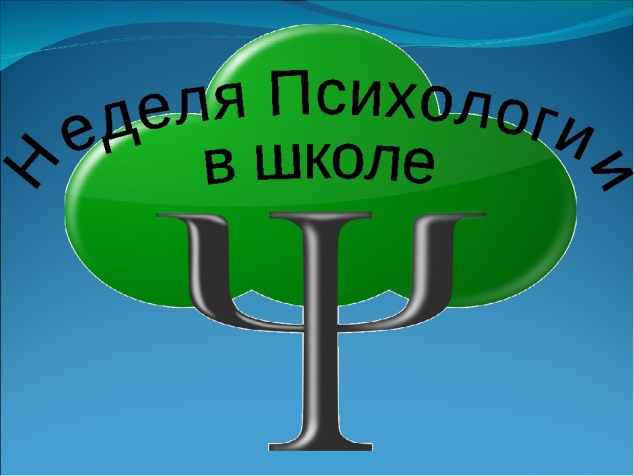 27.11.2023г.Замдиректора по УВР:                     Зареченская Л.А.Психолог школы:                              Копач О.С.